Valberedningens förslag, Ordförande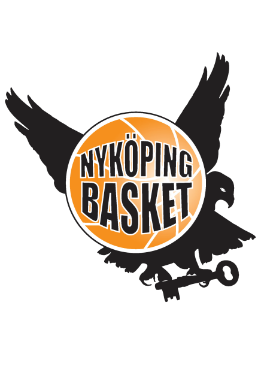 Som styrelsens ordförande för perioden årsmötet 2023 till årsmötet 2024 nominerar valberedningen:Martin Serrander, omvalHannes Holmberg,
Valberedningens ordförande.
2023-05-23